                                                                                                   проект                       УКРАЇНАПОЧАЇВСЬКА  МІСЬКА  РАДАВИКОНАВЧИЙ КОМІТЕТР І Ш Е Н Н Явід                грудня 2017 року                                                            Про виділення одноразовоїгрошової допомоги гр. Трофимлюку С.Й.              Розглянувши заяву жителя м. Почаїв вул. Я.Мудрого, 2 кв. 3 гр. Трофимлюка Сергія Йосиповича,  який  просить виділити одноразову грошову допомогу на лікування мами – Трофимлюк Марії Миколаївни, 1938 р.н, яка  на даний час лежача,  взявши до уваги  депутатський  акт  обстеження  від 11 грудня  2017 року та керуючись Положенням про надання одноразової адресної матеріальної допомоги малозабезпеченим верствам населення Почаївської міської об’єднаної територіальної громади, які опинилися в складних життєвих обставинах, затвердженого рішенням виконавчого комітету № 164 від 19 жовтня 2016 року    ,  виконавчий комітет міської ради                                                     В и р і ш и в:Виділити одноразову грошову допомогу гр. Трофимлюку Сергію Йосиповичу в   розмірі 1000 ( одна тисяча )  гривень.Фінансовому відділу міської ради перерахувати гр. Трофимлюку Сергію Йосиповичу одноразову грошову  допомогу.Лівар Н.М..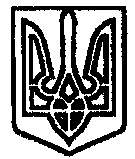 